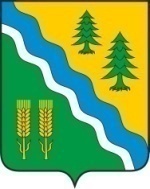 АДМИНИСТРАЦИЯ КРИВОШЕИНСКОГО РАЙОНА ПОСТАНОВЛЕНИЕ28.12.2023                                                                                                                                       №  800           с. КривошеиноТомской областиО внесении изменений в  постановление Администрации Кривошеинского районаот 16.03.2021 № 173 «О тарифах на перевозку пассажиров автомобильным транспортом общего пользования на территории муниципального образования Кривошеинский район Томской области»	В целях реализации Закона Томской области от 18.03.2003  № 36-ОЗ «О наделении органов местного самоуправления Томской области отдельными государственными полномочиями по регулированию тарифов на перевозки пассажиров и багажа всеми видами общественного транспорта в городском, пригородном и междугородном сообщении (кроме железнодорожного транспорта) по городским, пригородным и междугородным муниципальным маршрутам ПОСТАНОВЛЯЮ:1. Внести в постановление Администрации Кривошеинского района от 16.03.2021 № 173 «О тарифах на перевозку пассажиров автомобильным транспортом общего пользования на территории муниципального образования Кривошеинский район Томской области» следующие изменения:1) пункты 5,6,7 постановления считать соответственно пунктами 7,8,9;2) дополнить постановление пунктом 5 следующего содержания:«5. Установить  для автомобильного транспорта общего пользования предельную стоимость  проезда в транспортном средстве категории «М1,М2,М3» на внутрирайонных автобусных маршрутах: Паромная переправа "с. Никольское-с. Красный Яр" (берег) – Красный Яр, согласно приложению № 4 к настоящему постановлению»;3) дополнить постановление пунктом 6 следующего содержания:«6. Установить  для автомобильного транспорта общего пользования предельную стоимость  проезда в транспортном средстве категории «М1,М2,М3» на внутрирайонных автобусных маршрутах: Кривошеино – Жуково - Новоисламбуль, согласно приложению № 5 к настоящему постановлению»;4) дополнить приложением № 4 в редакции согласно приложению № 1 к настоящему постановлению;5) дополнить приложением № 5 в редакции согласно приложению № 2 к настоящему постановлению;2. Настоящее постановление подлежит опубликованию в  газете «Районные вести» и размещению на официальном сайте муниципального образования Кривошеинский район в информационно-коммуникационной сети «Интернет».3.  Настоящее постановление вступает в силу с даты официального опубликования. 4. Контроль за исполнением настоящего постановления возложить на Первого заместителя  Главы Кривошеинского района.И.о. Главы Кривошеинского района                                                                             А.М. АрхиповСущенко В.А. (838251)21031Прокуратура, Первый заместитель, Экономический отдел.ПРЕДЕЛЬНАЯ СТОИМОСТЬ  ПРОЕЗДА В ТРАНСПОРТНОМ СРЕДСТВЕ КАТЕГОРИИ «М1,М2,М3» НА ВНУТРИРАЙОННЫХ  АВТОБУСНЫХ МАРШРУТАХ НА ТЕРРИТОРИИ МУНИЦИПАЛЬНОГО ОБРАЗОВАНИЯ КРИВОШЕИНСКИЙ РАЙОН ТОМСКОЙ ОБЛАСТИ                                                                                                          Приложение № 2                                                                                                          к постановлению Администрации                                                                                                          Кривошеинского района                                                                                                           от  28.12.2023г.  № 800ПРЕДЕЛЬНАЯ СТОИМОСТЬ  ПРОЕЗДА В ТРАНСПОРТНОМ СРЕДСТВЕ КАТЕГОРИИ «М1,М2,М3» НА ВНУТРИРАЙОННЫХ  АВТОБУСНЫХ МАРШРУТАХ НА ТЕРРИТОРИИ МУНИЦИПАЛЬНОГО ОБРАЗОВАНИЯ КРИВОШЕИНСКИЙ РАЙОН ТОМСКОЙ ОБЛАСТИНаименование маршрута Расстояние Стоимость проезда (руб. коп.)Стоимость проезда (руб. коп.)Наименование маршрута Расстояние ВзрослыйДетский ПАРОМНАЯ ПЕРЕПРАВА "С. НИКОЛЬСКОЕ -С. КРАСНЫЙ ЯР" (берег) - КРАСНЫЙ ЯРПАРОМНАЯ ПЕРЕПРАВА "С. НИКОЛЬСКОЕ -С. КРАСНЫЙ ЯР" (берег) - КРАСНЫЙ ЯРПАРОМНАЯ ПЕРЕПРАВА "С. НИКОЛЬСКОЕ -С. КРАСНЫЙ ЯР" (берег) - КРАСНЫЙ ЯРПАРОМНАЯ ПЕРЕПРАВА "С. НИКОЛЬСКОЕ -С. КРАСНЫЙ ЯР" (берег) - КРАСНЫЙ ЯРПаромная переправа (берег) - Красный Яр24122-5061-00КРАСНЫЙ ЯР- ПАРОМНАЯ ПЕРЕПРАВА "С. НИКОЛЬСКОЕ -С. КРАСНЫЙ ЯР" (берег)КРАСНЫЙ ЯР- ПАРОМНАЯ ПЕРЕПРАВА "С. НИКОЛЬСКОЕ -С. КРАСНЫЙ ЯР" (берег)КРАСНЫЙ ЯР- ПАРОМНАЯ ПЕРЕПРАВА "С. НИКОЛЬСКОЕ -С. КРАСНЫЙ ЯР" (берег)КРАСНЫЙ ЯР- ПАРОМНАЯ ПЕРЕПРАВА "С. НИКОЛЬСКОЕ -С. КРАСНЫЙ ЯР" (берег)Красный Яр - Паромная переправа (берег)24122-5061-00Наименование маршрута Расстояние Стоимость проезда (руб. коп.)Стоимость проезда (руб. коп.)Наименование маршрута Расстояние ВзрослыйДетский КРИВОШЕИНО - ЖУКОВО - НОВОИСЛАМБУЛЬКРИВОШЕИНО - ЖУКОВО - НОВОИСЛАМБУЛЬКРИВОШЕИНО - ЖУКОВО - НОВОИСЛАМБУЛЬКРИВОШЕИНО - ЖУКОВО - НОВОИСЛАМБУЛЬКривошеино - Жуково14,373-0036,5Кривошеино -(Жуково)- Новоисламбуль25,2128-5064Жуково - Кривошеино14,373-0036,5Жуково - Новоисламбуль10,955-0027-50Новоисламбуль - Кривошеино14,875-5037-70